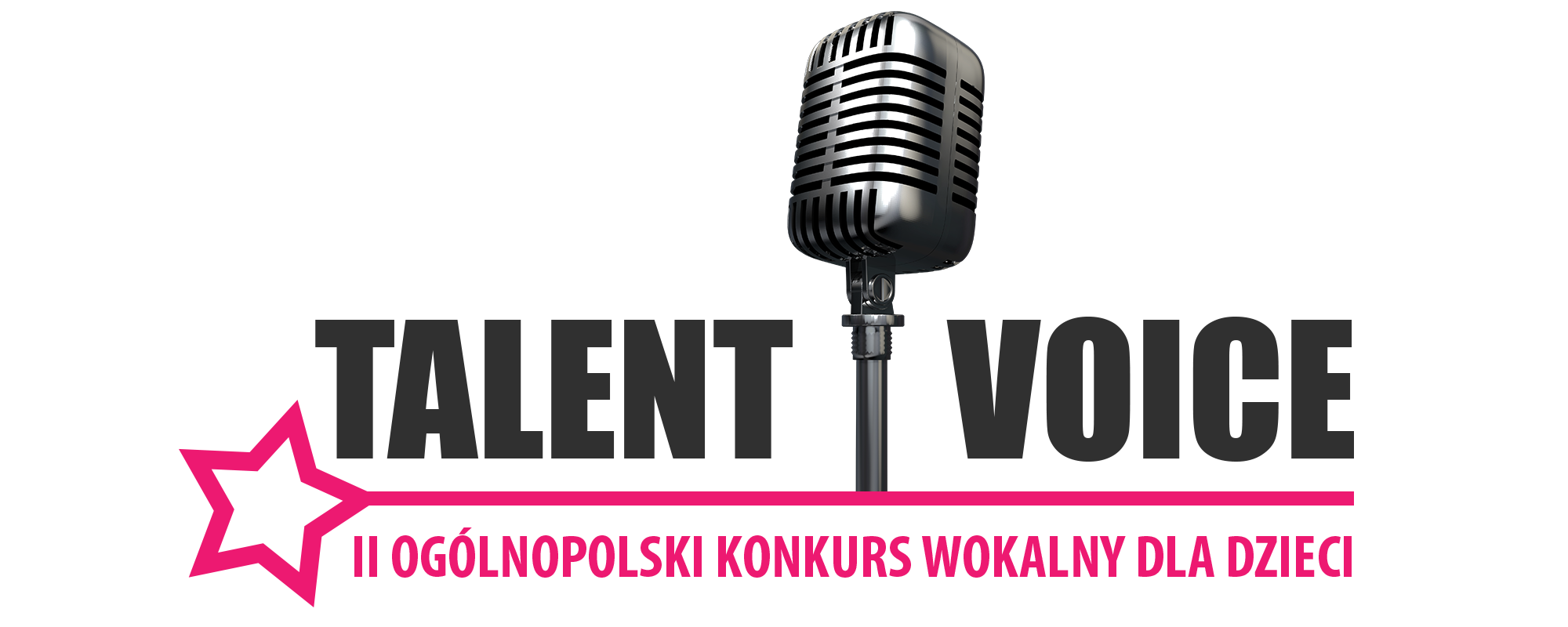 KARTA ZGŁOSZENIA – 20171. Imię i nazwisko uczestnika............................................................................. rok urodzenia: ................ klasa: ...……adres do korespondencji: .........................................................................................................2. Imię i nazwisko rodzica / prawnego opiekuna / opiekuna wokalnego*.......................................................................................................................................................................nr telefonu: ................................................................... mail:  .....................................................................3. Nazwa szkoły / instytucji / opiekuna zgłaszającego uczestnika*................................................................................................................. w ...............................................4. Podkreśl wybraną kategorię:Kategoria I: (0-1 klasy Szkoły Podstawowej)Kategoria II: (2-3 klasy Szkoły Podstawowej)Kategoria III: (4-6 klasy Szkoły Podstawowej)5. Prezentowana piosenka w konkursie :Tytuł:...............................................................................Kompozytor:........................................................Autor tekstu: .........................................................................Dokładny czas trwania utworu: ...................6. Informacja o uczestniku:.......................................................................................................................................................................…...................................................................................................................................................................7.Wysłanie karty zgłoszenia jest jednoznaczną akceptacją wszystkich warunków regulaminu.Data: .........................	          	        Podpis uczestnika: ..............................................................................**   Podpis rodzica lub opiekuna: ..............................................................*** Niepotrzebne skreślić. 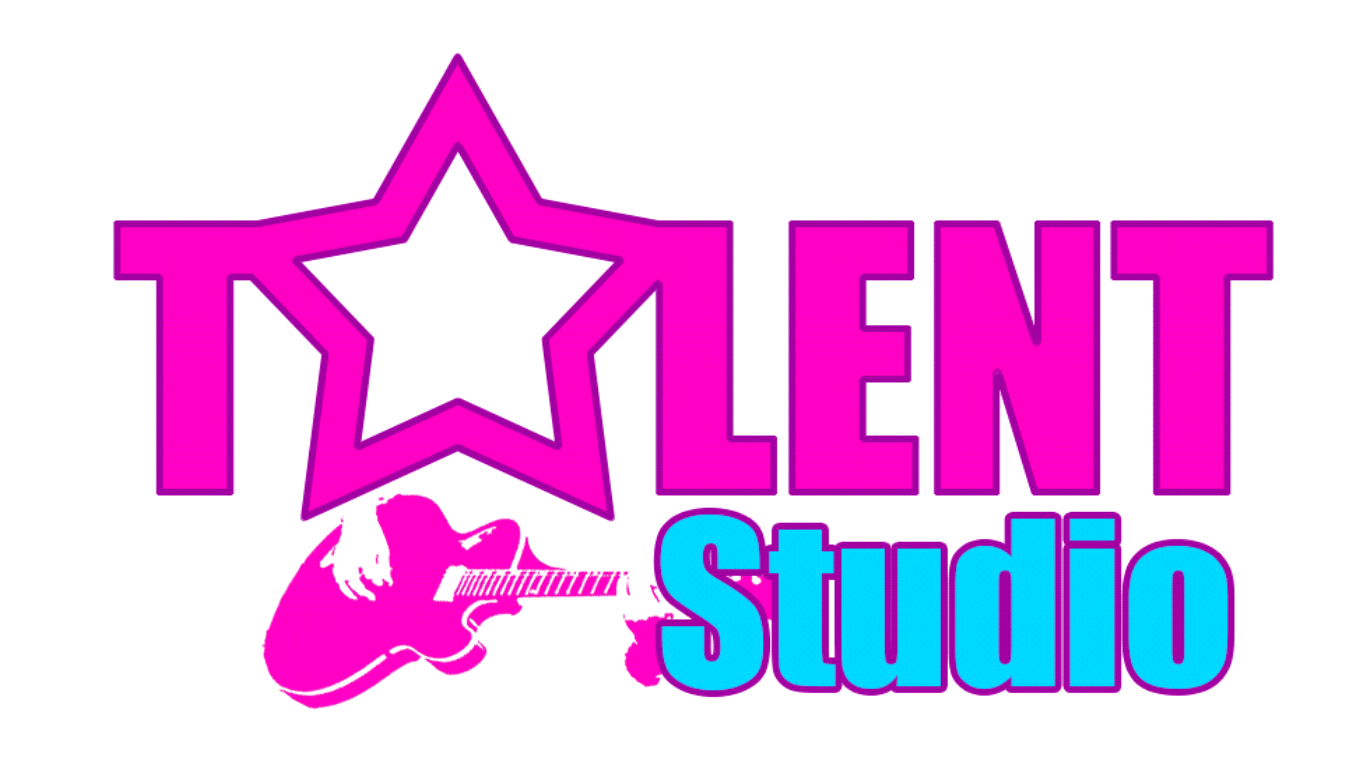 ** Podpisy są konieczne w przypadku dostarczenia karty zgłoszenia w formie papierowej.       